Аралбаева Жанслу Мухамметалиевна №17 орта мектептің география пәні мұғаліміМаңғыстау облысы, Жаңаөзен қаласыТопырақтың экологиялық проблемаларыОсы сабақта қол жеткізілетін оқу мақсаттары (оқу бағдарламасына сілтеме)Осы сабақта қол жеткізілетін оқу мақсаттары (оқу бағдарламасына сілтеме)7.3.4.5- топырақтардың экологиялық проблемаларын жіктеп, шешу жолдарын ұсынады.7.3.4.5- топырақтардың экологиялық проблемаларын жіктеп, шешу жолдарын ұсынады.Сабақтың мақсаттарыСабақтың мақсаттары1. Топырақтың экологиялық проблемаларын анықтайды;2. Топырақтың ластануын жіне оны қалай қорғауды, сақтау жолдарын біледі;3. Ластанған топырақты қалай қалпына келтіру керектігі туралы біледі.1. Топырақтың экологиялық проблемаларын анықтайды;2. Топырақтың ластануын жіне оны қалай қорғауды, сақтау жолдарын біледі;3. Ластанған топырақты қалай қалпына келтіру керектігі туралы біледі.Бағалау  критерийлеріБағалау  критерийлеріБілу: География салаларын анықтайды, ажырата біледі;Түсіну: Топырақтың ластануы және оны қалай қорғау керектігін түсіндіреді;Қолдану: Топырақ эрозиясы тән аумақтарды анықтап көрсетеді.Білу: География салаларын анықтайды, ажырата біледі;Түсіну: Топырақтың ластануы және оны қалай қорғау керектігін түсіндіреді;Қолдану: Топырақ эрозиясы тән аумақтарды анықтап көрсетеді.Тілдік мақсаттарТілдік мақсаттарОқушылар мәтінмен жұмыс істеу дағдыларын дамытады, географиялық дерек көздерімен танысады, өз ойларын жеткізеді.Пәнге тән терминология:Эрозия – топырақты жүйесіз пайдалану нәтижесіМелиорациялау – топырақтың құнарлығын сақтау үшін республика көлемінде жүрізілетін жұмыс.Рекультивация – топырақтың құнарлығын сақтау үшін республика көлемінде жүрізілетін жұмыс.Оқушылар мәтінмен жұмыс істеу дағдыларын дамытады, географиялық дерек көздерімен танысады, өз ойларын жеткізеді.Пәнге тән терминология:Эрозия – топырақты жүйесіз пайдалану нәтижесіМелиорациялау – топырақтың құнарлығын сақтау үшін республика көлемінде жүрізілетін жұмыс.Рекультивация – топырақтың құнарлығын сақтау үшін республика көлемінде жүрізілетін жұмыс.Құндылықтарды дарытуҚұндылықтарды дарытуШығармашылық, сыни тұрғыдан ойлай білу. Топтық, жұптық жұмыстар жүргізу барысында оқушылар бір-біріне құрмет көрсету.Шығармашылық, сыни тұрғыдан ойлай білу. Топтық, жұптық жұмыстар жүргізу барысында оқушылар бір-біріне құрмет көрсету.Пәнаралық байланысПәнаралық байланысХимия –  топырықтың құрамындағы әртүрлі химиялық элементтерді үйренгенде байланысады.Биология – топырақтың тірі организмдермен байланысы.Химия –  топырықтың құрамындағы әртүрлі химиялық элементтерді үйренгенде байланысады.Биология – топырақтың тірі организмдермен байланысы.Бастапқы білімБастапқы білімТопырақтың түрлерін ажырата алады, құрылымы туралы анықтамаларды біледіТопырақтың түрлерін ажырата алады, құрылымы туралы анықтамаларды біледіСабақ барысыСабақ барысыСабақ барысыСабақ барысыСабақтың жоспарланған кезеңдеріСабақтағы жоспарланған іс-әрекетСабақтағы жоспарланған іс-әрекетРесурстарСабақтың басы.   3минутҰйымдастыру сәті.Оқушылармен сәлемдесу, түгендеу, жағымды ахуал туғызу.1 топ – өсімдіктер             2 топ – Тау жыныстары 3 топ – суҮй тапсырмасы: «Ротация» әдісі бойынша топтар бір-біріне өткен тақырып бойынша сұрақтар қойып, жаңа тақырыпты байланыстырады.Ұйымдастыру сәті.Оқушылармен сәлемдесу, түгендеу, жағымды ахуал туғызу.1 топ – өсімдіктер             2 топ – Тау жыныстары 3 топ – суҮй тапсырмасы: «Ротация» әдісі бойынша топтар бір-біріне өткен тақырып бойынша сұрақтар қойып, жаңа тақырыпты байланыстырады.Қағаз қиындыларыСмайликтерСабақтың ортасы5 минут10минут15минут7минутСабақтың соңы.5минутБейнеролик көрсету. 1-Тапсырма. «Көрнекілік» әдісі. Топырақтың пайда болуы тақырыбына бейнеролик көрсетіледі. Топырақ туралы оқушылар мәлімет алады.Дескриптор:2-тапсырма«ДЖИГСО» әдісіТоптық жұмыс Оқушылар белсенді оқу арқылы оқулықпен жұмыс жасай отырып,  бірлескен оқу арқылы өзіне берілген тақырып бойынша оқиды, топтасып талдайды.№1 топ: Топырақтың экологиялық жағдайы№2 топ: Топырақтың ластануы№3 топ: Топырақты сақтау және қорғауДескриптор:3-тапсырма: «Семантикалық кесте» Оқулық бойынша климаттық факторлардың топырақ қабатының пайда болуына әсерін зерттеп, кестені толтыру.4-тапсырма.Жеке және жұптық жұмыс. «INSERT» әдісіЖаңа тақырып бойынша бүгінгі сабақтан не үйренгендерін  топ болып кестеге толтырады.Дескриптор: Кері байланыс: Құмыраға гүл салу арқылы білім деңгейлері байқалады.Қызыл гул – түсінбедім
Сары гул – жартылай түсіндім
Жасыл гул – жақсы түсіндім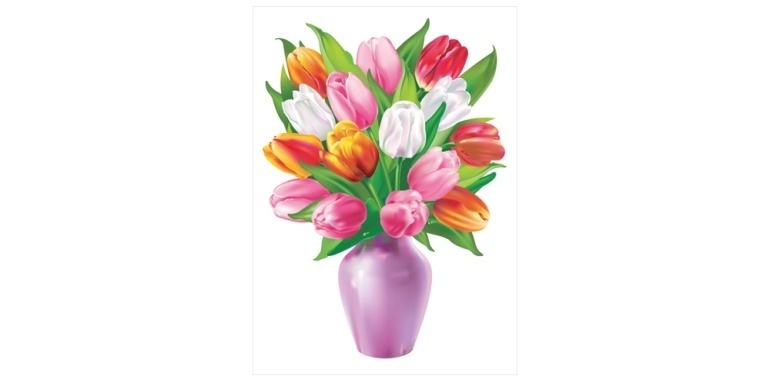 Үй жұмысы. «Картамен жұмыс» Қазақстан аумағындағы топырақ типтерін картаға түсір және кестені толтыр.Бейнеролик көрсету. 1-Тапсырма. «Көрнекілік» әдісі. Топырақтың пайда болуы тақырыбына бейнеролик көрсетіледі. Топырақ туралы оқушылар мәлімет алады.Дескриптор:2-тапсырма«ДЖИГСО» әдісіТоптық жұмыс Оқушылар белсенді оқу арқылы оқулықпен жұмыс жасай отырып,  бірлескен оқу арқылы өзіне берілген тақырып бойынша оқиды, топтасып талдайды.№1 топ: Топырақтың экологиялық жағдайы№2 топ: Топырақтың ластануы№3 топ: Топырақты сақтау және қорғауДескриптор:3-тапсырма: «Семантикалық кесте» Оқулық бойынша климаттық факторлардың топырақ қабатының пайда болуына әсерін зерттеп, кестені толтыру.4-тапсырма.Жеке және жұптық жұмыс. «INSERT» әдісіЖаңа тақырып бойынша бүгінгі сабақтан не үйренгендерін  топ болып кестеге толтырады.Дескриптор: Кері байланыс: Құмыраға гүл салу арқылы білім деңгейлері байқалады.Қызыл гул – түсінбедім
Сары гул – жартылай түсіндім
Жасыл гул – жақсы түсіндімҮй жұмысы. «Картамен жұмыс» Қазақстан аумағындағы топырақ типтерін картаға түсір және кестені толтыр.Интербелсенді тақта, слайдТаратпа материалы, дәптер, картаТаратпа материалы, дәптер, картаИнтербелсенді тақта, слайдСтикер, смайликтер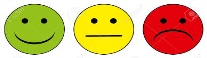 Саралау – оқушыларға қандай тәсілмен көмектесесіз. Сіз басқаларға қарағанда қабілетті оқушыларға қандай тапсырма бересіз Бағалау сіз оқушылардың материалды игеру деңгейін қалай тексеруді жоспарлап отырсыз. Бағалау сіз оқушылардың материалды игеру деңгейін қалай тексеруді жоспарлап отырсыз. Денсаулық және қауіпсіздік техникасының сақталуы.Оқушыларға өзара байланыс орнату үшін топтық және жұптық тапсырмалар беріп отырдым. Нәтижесінде оқушы білімі сараланып және оқушы деңгейін анықтай алдым. Оқушылардың жұмыс жасау барысын бақылап, қажет кезде кеңестер беріп отырдым. Әр топ өз жұмыстарын аяқтаған соң, жақсы жақтарын атап отырдым.Үздік жауап беруші оқушыларды атап, марапаттап отырдым.Оқушылардың жұмыс жасау барысын бақылап, қажет кезде кеңестер беріп отырдым. Әр топ өз жұмыстарын аяқтаған соң, жақсы жақтарын атап отырдым.Үздік жауап беруші оқушыларды атап, марапаттап отырдым.Сыныпта тазалықты сақтау, қауіпсіздік ережесін сақтау. 